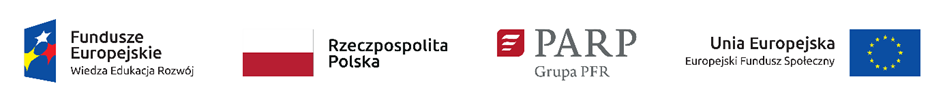 Załącznik nr 10 do Regulaminu konkursu …………………………………………………….Pieczęć Podmiotu (jeśli dotyczy)						miejscowość i dataOświadczenie Wnioskodawcy i Partnerów (jeśli dotyczy)dotyczące zaangażowania do projektu osoby z doświadczeniem w realizacji projektu w którym udzielana była pomoc publiczna/de minimis.Niniejszym oświadczam, że w skład personelu odpowiedzialnego za zarządzanie projektem złożonym w odpowiedzi na konkurs Nowy Start, wchodzić będzie osoba posiadająca co najmniej roczne, udokumentowane doświadczenie w realizacji projektów, w ramach których udzielana była pomoc publiczna /pomoc de minimis przedsiębiorcom w trakcie 3 lat przed terminem składania wniosku.Jednocześnie oświadczamy, że życiorys zawodowy osoby wraz z dokumentami potwierdzającymi posiadane przez nią doświadczenie (np. referencje) przekażemy do PARP niezwłocznie po podpisaniu umowy o dofinansowanie projektu.………………………………………………………………………………………...Czytelny podpis osoby upoważnionej do reprezentowania Wnioskodawcy i Partnerów (jeśli dotyczy) 